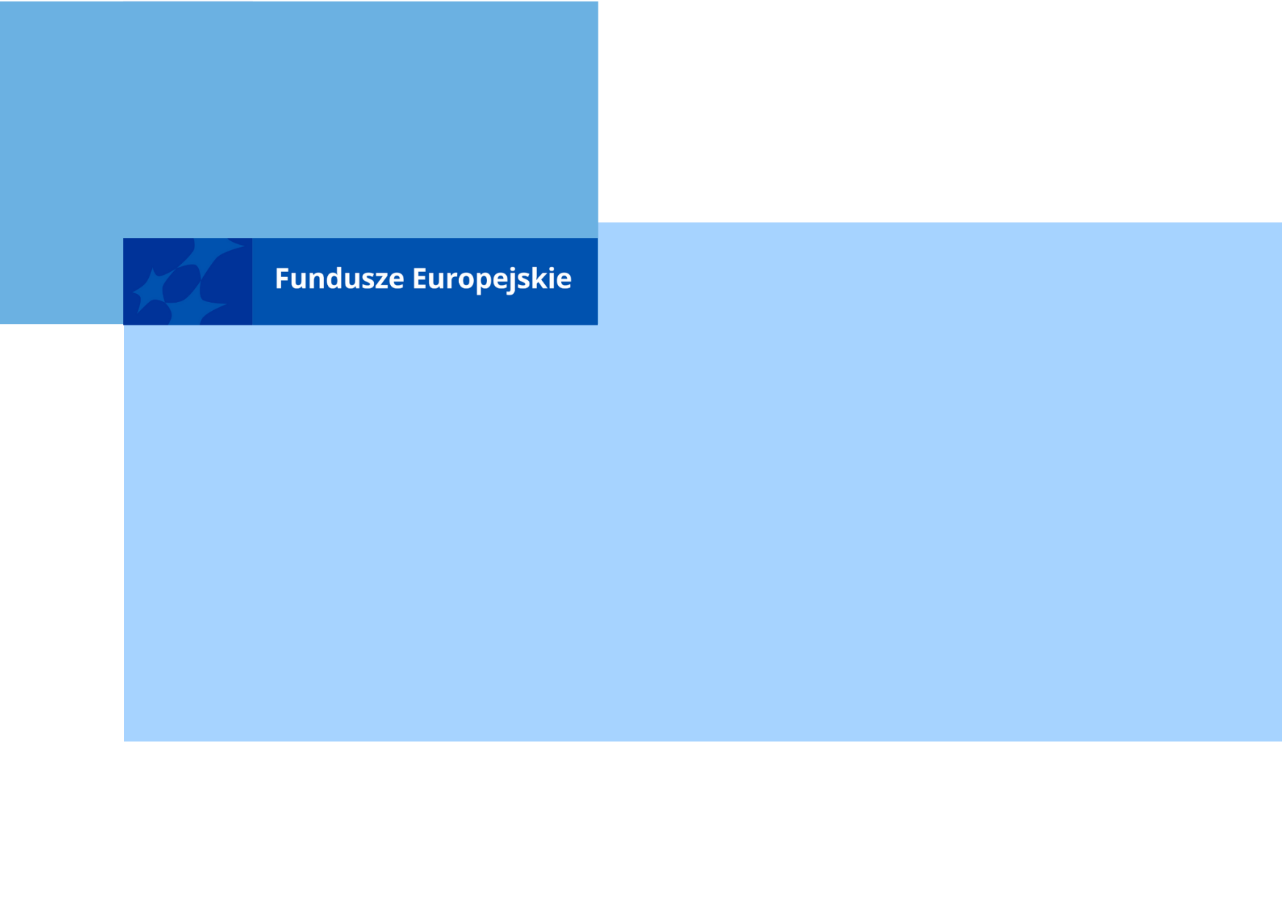 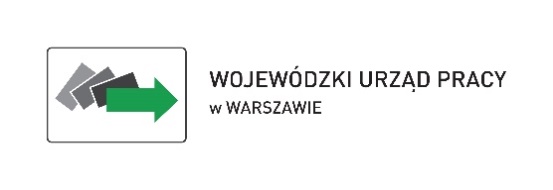 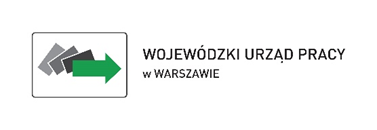 PROGRAM SZKOLENIATermin: 08.05.2024 r.Zasady przygotowania projektu w nowej perspektywie finansowej 2021-2027 w ramach Europejskiego Funduszu Społecznego PlusCzas trwania poszczególnych modułów szkoleniowych jest każdorazowo dopasowywany do potrzeb grupy.Organizator: Wojewódzki Urząd Pracy w Warszawie, ul. Młynarska 16, 01-205 Warszawa, wupwarszawa.praca.gov.plTrener: Michał ByliniakSzkolenie dofinansowane przez Unię Europejską08.00 – 08.30 Logowanie uczestników do platformy szkoleniowej oraz rozwiązywanie problemów technicznych08.30 – 10.00Uzasadnienie realizacji projektu – źródła pozyskania danych do analizy problemowej; Cel i wskaźniki na podstawie aktualnych naborów;Źródła weryfikacji wskaźników – przykłady i podpowiedzi z zakresu projektów rynku pracy;Omówienie poszczególnych części wniosku o dofinansowanie – co należy wpisać, aby projekt otrzymał wysoką punktację; 10.00 - 10.15Przerwa10.15 - 11.45Omówienie diagnozy potrzeb na przykładzie projektów z zakresu aktywizacji zawodowej;Opis grup docelowych; Bariery, potrzeby, oczekiwania grup docelowych; Zadania i harmonogram – przykładowe typy wsparcia z programu regionalnego fundusze europejskie dla Mazowsza;Budżet szczegółowy i prawidłowa kalkulacja; 11.45-12.15Przerwa12.15-13.45Kwalifikowalność wydatków, w tym VAT, trwałość projektu, wkład niepieniężny w nowej perspektywie;Wkład własny – przykłady wkładu niepieniężnego prawidłowo opisanego we wniosku o dofinansowanie;Cross-financing – nowa definicja, jak uniknąć wliczenia w limit zakupu sprzętu; Budżet z metodami uproszczonymi – kwoty ryczałtowe a nowa perspektywa 2021-2027; 13.45-14.00 Przerwa14.00-15.30Personel projektu i zarządzanie projektem, sposób kalkulacji i angażowania do projektu; Dostępność projektów;Równość szans, w tym standard minimum;Najczęściej popełniane błędy przy wypełnianiu wniosków o dofinansowanie;Pytania i odpowiedzi.